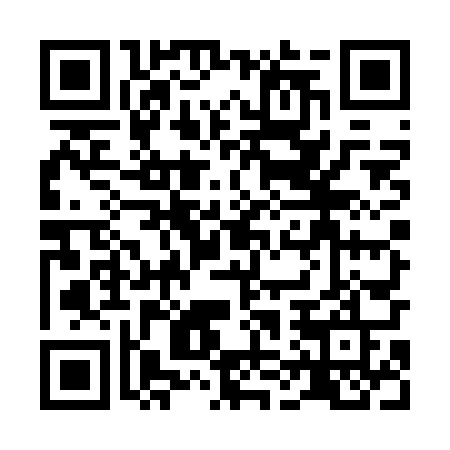 Ramadan times for Zebry Laskowiec, PolandMon 11 Mar 2024 - Wed 10 Apr 2024High Latitude Method: Angle Based RulePrayer Calculation Method: Muslim World LeagueAsar Calculation Method: HanafiPrayer times provided by https://www.salahtimes.comDateDayFajrSuhurSunriseDhuhrAsrIftarMaghribIsha11Mon3:593:595:5411:413:315:285:287:1612Tue3:563:565:5111:403:335:305:307:1813Wed3:543:545:4911:403:345:325:327:2014Thu3:513:515:4711:403:365:345:347:2215Fri3:493:495:4411:393:375:365:367:2416Sat3:463:465:4211:393:395:375:377:2617Sun3:433:435:4011:393:405:395:397:2818Mon3:413:415:3711:393:425:415:417:3019Tue3:383:385:3511:383:435:435:437:3320Wed3:353:355:3211:383:455:455:457:3521Thu3:333:335:3011:383:465:465:467:3722Fri3:303:305:2811:373:475:485:487:3923Sat3:273:275:2511:373:495:505:507:4124Sun3:243:245:2311:373:505:525:527:4325Mon3:223:225:2111:363:525:535:537:4526Tue3:193:195:1811:363:535:555:557:4727Wed3:163:165:1611:363:545:575:577:5028Thu3:133:135:1311:363:565:595:597:5229Fri3:103:105:1111:353:576:006:007:5430Sat3:073:075:0911:353:586:026:027:5631Sun4:044:046:0612:355:007:047:048:591Mon4:014:016:0412:345:017:067:069:012Tue3:583:586:0212:345:027:087:089:033Wed3:553:555:5912:345:037:097:099:064Thu3:523:525:5712:335:057:117:119:085Fri3:493:495:5512:335:067:137:139:106Sat3:463:465:5212:335:077:157:159:137Sun3:433:435:5012:335:097:167:169:158Mon3:403:405:4812:325:107:187:189:189Tue3:373:375:4512:325:117:207:209:2010Wed3:343:345:4312:325:127:227:229:23